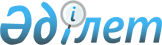 О внесении изменения в решение Тюлькубасского районного маслихата от 15 апреля 2014 года № 27/7-05 "Об утверждении регламента Тюлькубасского районного маслихата"
					
			Утративший силу
			
			
		
					Решение Тюлькубасского районного маслихата Южно-Казахстанской области от 27 марта 2015 года № 39/7-05. Зарегистрировано Департаментом юстиции Южно-Казахстанской области 20 апреля 2015 года № 3142. Утратило силу решением Тюлькубасского районного маслихата Южно-Казахстанской области от 30 июня 2016 года № 3/19-06      Сноска. Утратило силу решением Тюлькубасского районного маслихата Южно-Казахстанской области от 30.06.2016 № 3/19-06.

      В соответствии с пунктом 2 статьи 10 Закона Республики Казахстан от 23 января 2001 года "О местном государственном управлении и самоуправлении в Республике Казахстан" и письма Департамента юстиции Южно-Казахстанской области от 26 февраля 2015 года за № 2-26-3/613, Тюлькубасский районный маслихат РЕШИЛ:

      1. Внести в решение Тюлькубасского районного маслихата от 15 апреля 2014 года № 27/7-05 "Об утверждении регламента Тюлькубасского районного маслихата" (зарегистрировано в Реестре государственной регистрации нормативных правовых актов за № 2658, опубликовано 26 мая 2014 года в газете "Шамшырак") следующее изменение:

      в регламенте Тюлькубасского районного маслихата, утвержденного указанным решением:

      в пункт 7:

      внесено изменение на казахском языке, текст на русском языке не изменяется.

      2. Настоящее решение вводится в действие по истечении десяти календарных дней после дня его первого официального опубликования.


					© 2012. РГП на ПХВ «Институт законодательства и правовой информации Республики Казахстан» Министерства юстиции Республики Казахстан
				
      Председатель сессии

      районного маслихата

С. Калдыкозов

      Секретарь районного маслихата

А. Сапаров
